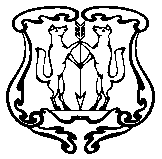 АДМИНИСТРАЦИЯ ГОРОДА ЕНИСЕЙСКАКрасноярского краяПОСТАНОВЛЕНИЕ« 03  »  08    2018 г.                                                                            № 169 -пг. ЕнисейскОб утверждении Порядкапроведения анализа осуществленияглавными администраторами бюджетныхсредств внутреннего финансовогоконтроля и внутреннего финансовогоаудита        В соответствии с пунктом 4 статьи 157 Бюджетного кодекса Российской Федерации, руководствуясь статьями 43, 44, 46.1 Устава города Енисейска, ПОСТАНОВЛЯЮ:    1. Утвердить прилагаемый  Порядок анализа осуществления главными администраторами бюджетных средств внутреннего финансового контроля и внутреннего финансового аудита.    2   Контроль за исполнением настоящего постановления оставляю за собой.    3. Постановление вступает в силу в день подписания, подлежит опубли-кованию в газете «Енисейск-Плюс» и размещению на официальном интернет-портале органа местного самоуправления города Енисейска www.eniseysk.com.  Исполняющий обязанностиглавы города Енисейска.					         В.В. Никольский Масягина Ольга Михайловна8(39195) 2-46-05